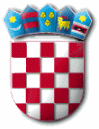           OŠ MILANA  BEGOVIĆA            Trg dr. Franje Tuđmana 6                         VRLIKAKLASA: 602-11/20-01/04URBROJ: 2175-15-01-20-01Vrlika, 14. siječnja 2020.                                                     KANDIDATIMA KOJI SU SE PRIJAVILI NA NATJEČAJPredmet: Obavijest kandidatima-natječaj za radno mjesto učitelja geografijeTemeljem raspisanog natječaja za učitelja geografije (KLASA: 602-11/19-01/20; URBROJ: 2175-15-01-19-01) na određeno nepuno radno vrijeme od ukupno dvadeset i dva (22) sata tjedno, na web stranicama OŠ Milana Begovića i na oglasnoj ploči te web stranicama na Hrvatskom zavodu za zapošljavanje. Sjednica Školskog odbora je održana 14. siječnja 2020. godine. Izvješćujemo Vas da je Školski odbor dao prethodnu suglasnost za zasnivanje radnog odnosa sa MATOM VUČIĆEM, magistrom geografije, na određeno vrijeme.S poštovanjem,                                                                                                       OŠ Milana Begovića                                                                                                              Ravnateljica:                                                                                            Mirjana Vodanović Mandarić, prof.